Leveringsovereenkomst duurzame warmtekleinverbruikers (tot 100 kW)
U kunt de ingevulde en ondertekende overeenkomst mailen naar  klantenservice@energieder.nl  of per post opsturen naar:	
Duurzaam Energiebedrijf Roosendaal
Postbus 324
4700 AH Roosendaal
WarmteleverancierDuurzaam Energiebedrijf Roosendaal BV (hierna te noemen: “DER”), gevestigd te Roosendaal en vertegenwoordigd door de heer D.A. Maaskanten
Afnemer
Aanhef Dhr./Mw.			                                                                               Voorletter(s) 			          Achternaam 			                                                                                Geboortedatum 		                                                           E-mailadres ￼￼			    ￼
￼                                                                                                                                                                                                                                        Leveringsadres (aansluitadres)			Straatnaam			                                                                                Huisnr. + toevoeging￼￼	          Postcode			                                                           Woonplaats			                                                           	Factuuradres (indien afwijkend):       Straatnaam 			                                                                                Huisnr. + toevoeging ￼		          Postcode 			                                                           Woonplaats 			                                                           	Leveringsdatum (datum van oplevering/overdracht)Overdrachtsdatum
￼￼	                                                           Metergegevens (indien bekend bij afnemer)Meternummer 			          				Meterstand 			           GJDatum van meting 		          Bankrekeninggegevens afnemer voor doorlopende machtigingRekeningnummer (IBAN) 	NL                                                                                Naam rekeninghouder	 	                                                                                Reden afschrijving 		Duurzame warmteleveringIncassant 		        Duurzaam Energiebedrijf Roosendaal BVIncassant ID 		        NL30 ZZZ 5996 3832 0000
Komen het volgende overeen:Artikel 1 Warmtelevering DER verbindt zich tot de continue levering van voldoende warmte met een voldoende hoge temperatuur aan de afnemer. De afnemer verbindt zich ertoe vanaf de ingangsdatum van deze leveringsovereenkomst met betrekking tot de woning of voorziening uitsluitend warmte af te nemen van DER.Artikel 2 WarmtewetVoor kleinverbruikers met een aansluitvermogen t/m 100 kW is op de levering van warmte de Warmtewet van toepassing. Deze wet heeft tot doel om afnemers van een lokaal warmtenet te beschermen omdat zij geen vrije keuze hebben in een warmteleverancier. Zo is er in de Warmtewet een maximumprijs voor warmte vastgesteld die jaarlijks door de Autoriteit Consument en Markt (ACM) wordt bepaald en die een warmteleverancier maximaal in rekening mag brengen bij een afnemer. De maximumprijs, bestaande uit een variabel en vast tarief, is hierbij dusdanig vastgesteld dat de kosten bij gebruik van warmte vergelijkbaar zijn met de kosten bij gebruik van gas voor ruimteverwarming en warm water (het zogenaamde ‘Niet-Meer-Dan-Anders-principe’). Daarnaast wordt er in de Warmtewet gesteld dat de levering van warmte te allen tijde betrouwbaar moet zijn. Zo is er onder andere geregeld dat in noodsituaties (bijv. een faillissement van DER) er toch voldoende warmte beschikbaar blijft voor de afnemers. Artikel 3 Tarieven en betalingDER zal de afnemer voor de levering van warmte conform de van toepassing verklaarde algemene leveringsvoorwaarden en het geldende “Tarievenblad” een vergoeding in rekening brengen. De tarieven die DER maximaal in rekening mag brengen worden jaarlijks bepaald door de ACM. De tarieven worden door DER gepubliceerd op de website van DER (www.energieder.nl). Artikel 4 Looptijd en opzeggingDeze leveringsovereenkomst wordt van kracht op de dag dat de afnemer en DER de leveringsovereenkomst hebben ondertekend of, indien dat eerder is, de datum waarop de woning of voorziening feitelijk is geleverd. De leveringsovereenkomst wordt aangegaan voor onbepaalde tijd tenzij anders is overeengekomen en kan met inachtneming van de Algemene leveringsvoorwaarden kleingebruikers door zowel de afnemer als DER worden opgezegd.De afnemer dient bij de beëindiging een opzegtermijn van minimaal tien dagen in acht te nemen. DER dient bij beëindiging een opzegtermijn van minimaal negentig dagen in acht te nemen en kan slechts beëindigen indien hij daar zwaarwichtige belangen bij heeft, welke belangen bij de beëindiging gemotiveerd moet worden.Artikel 5 Compensatie ernstige storing warmteleveringIndien zich omstandigheden voordoen waardoor de levering van warmte wordt of moet onderbroken, zal DER al het redelijkerwijs mogelijke doen om de levering op een zo’n kort mogelijke termijn te hervatten. In geval er sprake is van een ernstige storing in het warmtenet die leidt tot onderbreking van de levering van warmte, kan de afnemer in aanmerking komen voor een financiële tegemoetkoming. De regeling voor deze tegemoetkoming is vastgelegd in de “Storingsafhandeling en compensatieregeling”. Artikel 6 PrivacyUw gegevens gebruiken wij voor het beoordelen van uw aanvraag, het uitvoeren van de leveringsovereenkomst en voor communicatiedoeleinden en is verplicht daarbij te handelen conform de Algemene verordening Gegevensbescherming. DER zal uw gegevens niet aan derden verstrekken anders dan waartoe op grond van wet- en regelgeving wordt verplicht.Artikel 7 Gewijzigde wet- en regelgevingBij een wijziging in de huidige stand van de wet- en regelgeving, waardoor ongewijzigde instandhouding van deze overeenkomt in haar huidige vorm niet langer is toegestaan dan wel naar maatstaven van redelijkheid en billijkheid niet langer gevergd kan worden van één of beide partijen, heeft DER het recht om deze overeenkomst eenzijdig aan te passen, teneinde die in overeenstemming te brengen met de gewijzigde wet- en regelgeving.Artikel 8 VoorwaardenOp deze leveringsovereenkomst is het volgende integraal van toepassing:Algemene leveringsvoorwaarden kleinverbruikers , vastgesteld op 1 juni 2022Aansluitvoorwaarden kleinverbruikers, vastgesteld op 6 oktober 2020Tarievenblad kleinverbruikers van het desbetreffende kalenderjaar, respectievelijk de op de website van DER gepubliceerde tarieven voor dat jaar. Storingsafhandeling en compensatieregeling, vastgesteld op 5 april 2018In geval van tegenstrijdigheid tussen de leveringsovereenkomst en de Algemene leveringsvoorwaarden kleingebruikers, geldt hetgeen is vermeld in deze leveringsovereenkomst.Door ondertekening van deze leveringsovereenkomst accepteert de Afnemer mede de in dit artikel genoemde voorwaarden. Deze voorwaarden zijn gepubliceerd op de website van DER: www.energieder.nlDoor DER zal een maandelijks voorschotbedrag in rekening worden gebracht van € 105 incl. BTW. Dit starttarief is gebaseerd op een geschat verbruik van 20 GJ op jaarbasis. 
Betaling vindt plaats middels automatische incasso. Door ondertekening van dit formulier geeft u DER toestemming om doorlopende incasso-opdrachten te sturen naar uw bank om doorlopend bedragen van uw rekening af te schrijven. Indien u een andere betaalmethode prefereert, neemt u dan contact met ons op (mail naar: klantenservice@energieder.nl). OndertekeningAfnemer verklaart bovengenoemde gegevens volledig en naar waarheid te hebben ingevuld en kennis te hebben genomen van de documenten in de bijlagen.Plaats 	                                                           		Plaats: Roosendaal		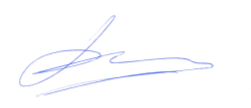 Datum	                                                           		Duurzaam Energiebedrijf Roosendaal					Naam Afnemer/vertegenwoordiger Afnemer			D.A. Maaskant	Handtekening Afnemer/vertegenwoordiger Afnemer		                                                           					.